Женская консультацияРегистратура женской консультации тел.(4967) 72-68-08график работы: понедельник, вторник, среда, четверг, пятница с 8-00 до 20-00 суббота с 8-00 до 12-00(выходной-воскресенье)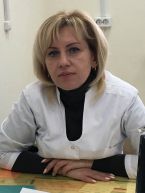 Заведующая женской консультацией врач-акушер-гинеколог высшей категории Рожкова Ольга Витальевна. тел.(4967) 72-16-38Записаться на прием к врачу через интернет
Записаться на прием в Женскую Консультацию вы также можете позвонив в регистратуру по телефону 8-(4967) 72-68-08 ПОСЛЕ 12 часов дня в дни работы Женской Консультации.Пациент имеет право обратиться за бесплатной медицинской помощью в амбулаторно-поликлиническое учреждение, к которому прикреплен по полису обязательного медицинского страхования.Правила прикрепления и открепления пациента определены Законом об обязательном медицинском страховании. (Федеральный закон 323-ФЗ от 21 ноября 2011 года «Об основах охраны здоровья граждан в Российской Федерации»)За каждым амбулаторно-поликлиническим учреждением закреплена территория обслуживания с определенными улицами и номерами домов.Территория обслуживания разделена на терапевтические или педиатрические участки, каждый из которых обслуживает конкретный врач, работающий в данном амбулаторно-поликлиническом учреждении.Для записи на прием пациенту необходимо иметь: действующий полис медицинского страхования и электронную карту пациента.Электронная карта пациента заводится в РЕГИСТРАТУРЕ поликлиники при ПЕРВОМ обращении к врачу. Телефон 8-(4967)35-46-77Пациент, с распечатанным дома (если есть такая возможность) талоном, за 15 минут до приема (указанного в талоне) прибывает в регистратуру поликлиники.  В отдельном окне электронной регистратуры (минуя живую очередь) сообщает медицинскому регистратору свои  данные, после чего регистратор откладывает карту пациента и направляет его к врачу в соответствующий кабинет.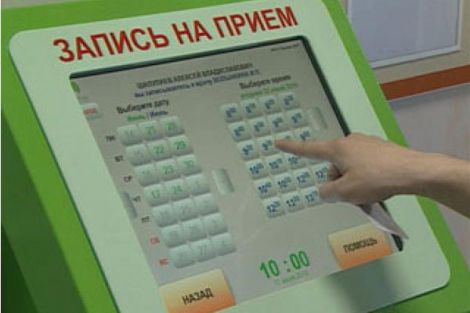 